 	DEPARTMENT OF POLICE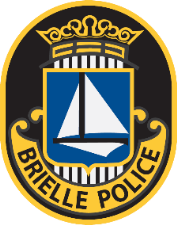 BOROUGH OF BRIELLE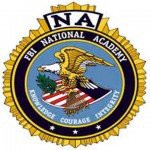 Session 273GARY J. OLSEN CHIEF OF POLICERECORD REQUEST UNDER COMMON LAWNAME:   	ADDRESS:  	DATE OF INCIDENT:  	TYPE OF INCIDENT:  	I certify that I am a party to the requested records and am entitled to the records under Common law. I further certify that the requested documents are for legitimate interests only and that the information will not be further transferred or communicated to any unauthorized party.DATED:PRINT NAMEDATED:SIGNATURE601 Union Lane ~ P.O. Box 445 ~ Brielle, New Jersey 08730 ~ (732)528-5050 ~ Fax (732)528-5057www.briellepd.org